ΘΕΜΑ:   «Πρόσκληση σε παιδαγωγική συνάντηση εκπαιδευτικών ΠΕ05 γαλλικής Δ/θμιας Εκπαiδευσης  Ν. Χανίων».Προσκαλούνται οι εκπαιδευτικοί γαλλικής που διδάσκουν στην Δ/ θμια Ν. Ηρακλείου από τη ΣχολικήΣύμβουλο γαλλικής σε παιδαγωγική συνάντηση στo 1ο Γενικό Λύκειο Χανίων , Γερ.Παρδάλη 73131 Χανιά την Παρασκευή 3 Νοεμβρίου, ώρα 11:50 – 14 :10.Θέματα της συνάντησης :  Προγραμματισμός εκπαιδευτικού έργου Διδακτική της ενότητας : Compréhension de l’écrit en français ; Κατανόηση γραπτού λόγου στη γαλλικήγλώσσαDéveloppement de la  compréhension de l’écrit ; Ανάπτυξη της κατανόησης γραπτού λόγουConstruire des exercices de la compréhension de l’écrit. Δημιουργία ασκήσεων κατανόησης γραπτού λόγου.Η πρόσκληση απευθύνεται σε εκπαιδευτικούς γαλλικής που διδάσκουν στη Δ/θμια Εκπ/ ση.Παρακαλούνται θερμά οι Διευθυντές των σχολείων να ενημερώσουν τους /τις εκπαιδευτικούς γαλλικής τουσχολείου τους ενυπόγραφα και να τους διευκολύνουν να συμμετέχουν στη συνάντηση χωρίς ναπαρακωλύεται, κατα το δυνατόν, η εύρυθμη λειτουργία του σχολείου.                                                                                                                Με εκτίμηση                                                                                                               Αικ Ιωαννίδου                                                                                                         Σχ Σύμβουλος γαλλικήςΕΛΛΗΝΙΚΗ ΔΗΜΟΚΡΑΤΙΑ                          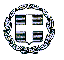 ΥΠΟΥΡΓΕΙΟ ΠΑΙΔΕΙΑΣ ΕΡΕΥΝΑΣ ΚΑΙ ΘΡΗΣΚΕΥΜΑΤΩΝΠΕΡΙΦΕΡΕΙΑΚΗ Δ/ΝΣΗ Π/ΘΜΙΑΣ &               Δ/ΘΜΙΑΣ ΕΚΠ/ΣΗΣ ΚΡΗΤΗΣ                        ΓΡΑΦΕΙΟ ΣΧΟΛΙΚΩΝ ΣΥΜΒΟΥΛΩΝ           Δ.Ε.  Ν. ΗΡΑΚΛΕΙΟΥ Αικατερίνη  IωαννίδουΣχολική Σύμβουλος Γαλλικής       Ταχ. Δ/νση          : Ρολέν 4Ταχ. Κώδικας      : 71 305 ΗΡΑΚΛΕΙΟΤηλ.                    : 2810 246860 (εσ. 14)Κινητό                 : 6937308684e-mail                  : ioannshsymv@ymail.com  Ηράκλειο    16 -10- 2017Αρ.  Πρωτ.: 685             ΠΡΟΣ: Σχολικές Μονάδες  Δ/θμιας Εκπαiδευσης  Ν. ΧανίωνΤους καθηγητές κλάδου ΠΕ05 Γαλλικής Κοιν.  1) Περιφ/κή Δ/νση Εκπ/σης Κρήτης 2) Προϊστάμενο Επιστημονικής & Παιδαγωγικής Καθοδήγησης  Δ/θμιας   Εκπαίδευσης   3) Δ/νση Δ/θμιας Εκπαίδευσης νομού Χανίων.